出品確認票(公募用)　＊FAX送信票7/1までにお送りください　出品者の皆様の作品の最終確認書類です。必要事項を記入し、お手数ではありますが7月1日(木)までに右に記載のQRコードから入力フォームで入力していただくか、郵送・FAXにてお願い致します。秋保の杜 佐々木美術館＆人形館	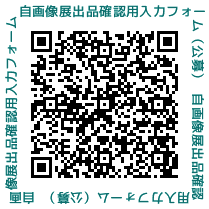 〒982-0242　宮城県仙台市太白区秋保町境野字中原128-9		TEL/FAX　022-797-9520　　　　　　　　　　　　　　　　　　　　　　　　　　　　　　　　　　　　e-mail　　　 akiunomori@outlook.jp　　　　　　　　　　　　　　　　　　　　　出品確認入力フォームホームページ　http://akiunomori.jp/　作者名　　　　　	ご住所　　　　〒　　　　　　　　　　　　　　電話番号　　　　　　　　　　　　　　　　　　メールアドレス　　　　　　　　　　　　　　　　　作品タイトル①　　　　　　　　　　　　　　　 サイズ　　　　　　　　　　　　　　　　　　　　　　　(税込み価格)　　　　　　　（￥　　　　　)製作年　　　　　　　　　　　　　　　　　　　技法・材料作品タイトル②　　　　　　　　　　　　　　　 サイズ　　　　　　　　　　　　　　　　　　　　　　　(税込み価格)　　　　　　　（￥　　　　　)製作年　　　　　　　　　　　　　　　　　　　技法・材料作品タイトル③　　　　　　　　　　　　　　　 サイズ　　　　　　　　　　　　　　　　　　　　　　　(税込み価格)　　　　　　　（￥　　　　　)製作年　　　　　　　　　　　　　　　　　　　技法・材料搬入方法　　　　　　　　　　　　　　　　　　搬入日搬出方法　　　　　　　　　　　　　　　　　　搬出日　　　　　　　　　　　　　　　　　　　　　　（配達希望日時）その他展示方法や、搬入出に関してのご意見・ご要望などお書きください。